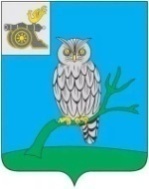 АДМИНИСТРАЦИЯ МУНИЦИПАЛЬНОГО ОБРАЗОВАНИЯ«СЫЧЕВСКИЙ РАЙОН»  СМОЛЕНСКОЙ ОБЛАСТИ П О С Т А Н О В Л Е Н И Еот  15 сентября  2023 года  № 514О внесении изменений в постановление Администрации муниципального образования «Сычевский район» Смоленской области от 15.12.2022 г. № 743В соответствии со статьей 160.1 Бюджетного кодекса Российской Федерации, и постановлением Администрации муниципального образования «Сычевский район» Смоленской области от 15.09.2023 г. № 513 «О внесении изменений в постановление Администрации муниципального образования «Сычевский район» Смоленской области от 22.11.2022 г. № 690»,Администрация муниципального образования  «Сычевский район»                Смоленской области п о с т а н о в л я е т:1. Внести в постановление Администрации муниципального образования «Сычевский район» Смоленской области от 15.12.2022 г. № 743 «О наделении главного администратора полномочиями администратора поступлений                         в бюджет» (в редакции постановлений Администрации муниципального образования «Сычевский район» Смоленской области от 02.08.2023 года                     № 401; от 12.09.2023 года № 510) следующие изменения:          1.1. в пункте 1 дополнить таблицу строкой следующего содержания:  «».2. Разместить настоящее постановление на официальном сайте Администрации муниципального образования «Сычевский район»        Смоленской  области в сети «Интернет».3. Настоящее постановление распространяет свое действие                                   на правоотношения, возникшие  с 01 сентября 2023 года.И.п. Главы муниципального образования«Сычевский район» Смоленской области                                      Т.П. ВасильеваКод бюджетной классификации Российской ФедерацииНаименование919 2 19 25243 13 0000 150 Возврат остатков субсидий на строительство и реконструкцию (модернизацию) объектов питьевого водоснабжения из бюджетов городских поселений